Early Medical Assessment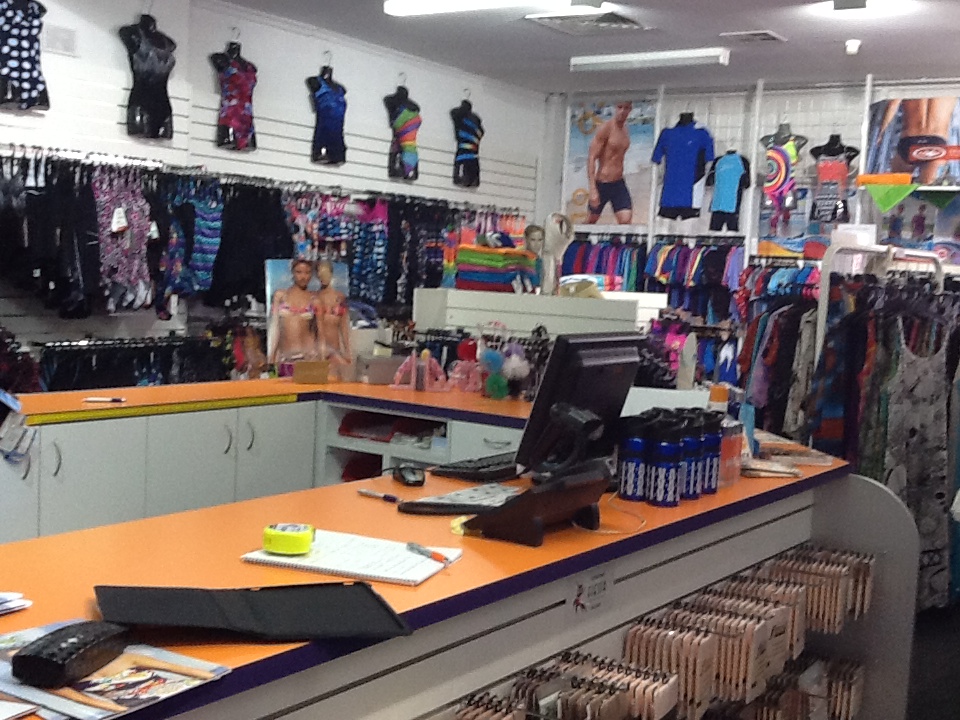 Clothing and Clothing AccessoriesSportswear Retail Sales AssistantClothing and Clothing Accessories SAWIC Code 484001Clothing and Clothing AccessoriesSportswear Retail Sales AssistantDear Doctor: This form will take up to 5 minutes to complete. Please review each task the worker undertakes (both picture and written description) and tick whether or not the worker can complete this task. If modification required, please leave comments. Space at the end of this document is available for final comments and recommendations. Work Capacity FormDoctor Review (include final comments)I confirm that in my view, subject to the above comments, the worker is able to perform certain duties detailed in this Early Medical Assessment.Employers Declaration:I confirm that I/we have reviewed the Doctor’s recommendations and comments. I/we will make suitable changes to make allowances for the Dr’s recommendations.Employees DeclarationMy Doctor has discussed their recommendations with me. I have been given the opportunity to participate in this process.For information on completing this form, please contact Business SA on 08 8300 0000.Disclaimer: This document is published by Business SA with funding from ReturnToWorkSA. All workplaces and circumstances are different and this document should be used as a guide only. It is not diagnostic and should not replace consultation, evaluation, or personal services including examination and an agreed course of action by a licensed practitioner. Business SA and ReturnToWorkSA and their affiliates and their respective agents do not accept any liability for injury, loss or damage arising from the use or reliance on this document. The copyright owner provides permission to reproduce and adapt this document for the purposes indicated and to tailor it (as intended) for individual circumstances. (C) 2016 ReturnToWorkSA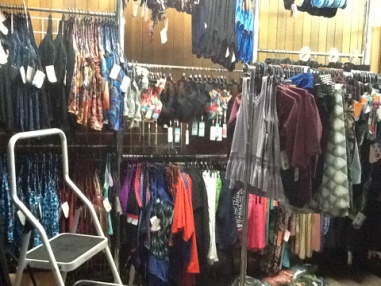 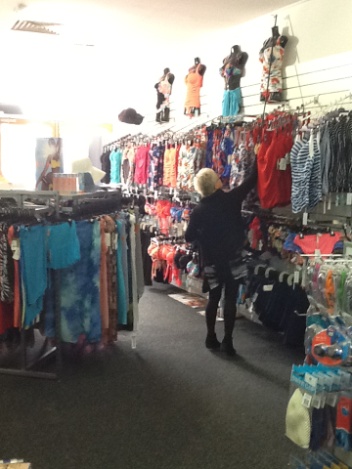 Customer ServiceHandling stock (⅓ - 1kg), includes amongst othersSwimwear/sportswearDance wearAssist customer (e.g. with fetching new garments or shoe fitting)Repeated squatting and getting up, bending, reaching, using steps/ladders in order to fetch other alternatives for the customer (as appropriate)Doctor Approval Yes	 NoComments: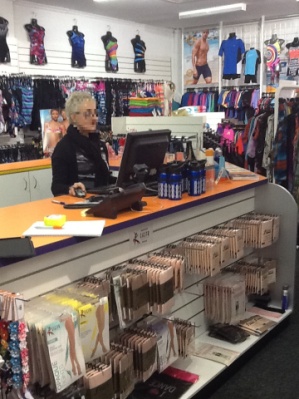 Process TransactionStanding at front counter Discussing product with customerScanning item(s)Handling cash or EFTWrapping and bagging item(s) at counterFine motor skills and forward reaching required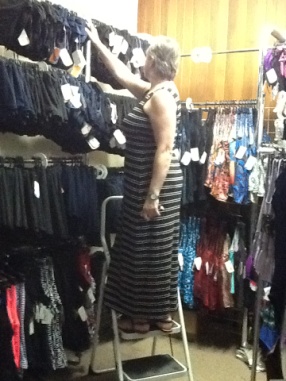 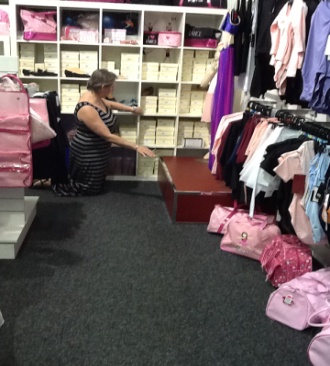 Handling StockHandling stock on shelves (floor level to 1.8m high)Loose or boxed items, e.g. clothing or shoes (max.1.0kg)                       Wall hangers / racks may be at various heights Repeated forward reaching, and reaching between floor level (squatting) and overhead heightsGrasping of productStep stool and ladder may be availableDoctor Approval Yes	 NoComments: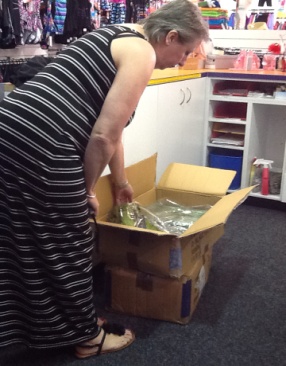 Processing Bulk Stock and OrdersReceiving delivered goods at front counter Unpacking boxes and shelving / hanging stock  involves constant bending, reaching and movingDoctor Approval Yes	 NoComments: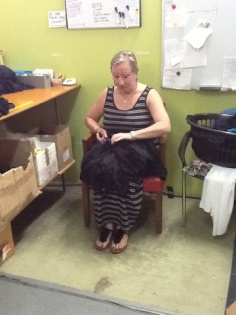 MendingMending garments by hand at the back of the shop (when time allows). Fine dexterity requiredDoctor Approval Yes	 NoComments: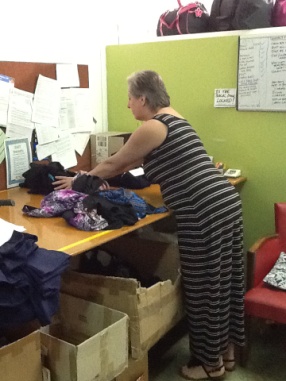 SortingSorting mended garments on work bench at the back of the shop (when time allows)Doctor Approval Yes	 NoComments: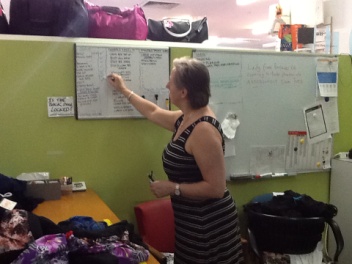 Logging JobsKeeping a log of finished jobs (i.e. garments mended) on the whiteboardDoctor Approval Yes	 NoComments: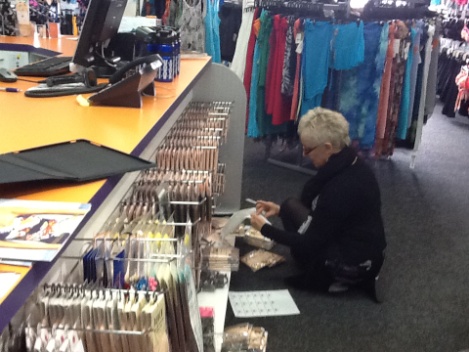 Other Daily TasksLabeling merchandiseReplacing stock on shelves and on hangers (varying heights)Tidying upCleaning windowsVacuuming / sweeping / dustingDoctor Approval Yes	 NoComments:These duties should be reassessed on:Date:Signature :Date:Signature :Date:Signature :Date: